Fiche de positionnement croisé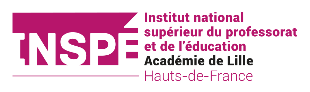 Etudiant MEEF 1 CPE Année Universitaire 2021-2022Mention Encadrement EducatifÀ conserver par l’étudiant dans son Portfolio afin de construire des liens avec l'ensemble des enseignements suivis.- 1er temps : l’étudiant se positionne en autonomie au regard de ses premières analyses puis le propose à son CPE d’accueil- 2ème temps : le(s) document(s) renseigné(s) durant les périodes de stage sert d’appui au dialogue entre l’étudiant et son tuteur parcoursNP : Non Positionnable ou Non Observé Niveau 0 : ne possède pas les rudiments des attendus visés : n’est pas capable de définir le cadre d’action qui est le sien ou d’adapter son comportement à ce cadre ; les savoir-être sont inadéquats ; les savoirs ou savoir-faire sont insuffisants pour exercer correctement le métier.Niveau 1 : applique le cadre qui lui est fixé mais n’est pas en mesure d’opérer, de manière intentionnelle et récurrente, des choix pertinents dans les situations professionnelles rencontrées. Il en appréhende les principaux éléments mais il a besoin de soutien ou de conseil pour construire son enseignement ou ajuster son comportement de manière autonome et responsable.Niveau 2 : maîtrise suffisamment les bases des attendus visés pour agir de façon autonome, anticiper et faire les choix professionnels appropriés. La pertinence de son travail est repérée dans la plupart des situations qu’il rencontre, ainsi que sa déontologie et sa capacité à s’auto-évaluer pour améliorer sa pratique.Niveau 3 : répond aux attendus visés de manière combinée avec efficacité sur la durée. Il opère les choix pertinents et les met en œuvre de manière efficace et adaptée à la situation professionnelle rencontrée, y compris une situation imprévisible.Niveau 4 : démontre la capacité à mobiliser les attendus visés de manière inter-reliée pour appréhender et gérer un contexte professionnel complexe, à faire preuve d’ingéniosité pédagogique pour faire évoluer le cadre dans le respect des principes éthiquePositionnement n°Etudiant M1 CPENom :	Prénom :	Établissement d’accueil :	CPE d’accueilNom :	Prénom :	Adresse électronique : 	Tuteur ParcoursNom :	Prénom :	Adresse électronique : 	Le CPE, acteur de la communauté éducative et du service public de l’éducation nationaleLe CPE, acteur de la communauté éducative et du service public de l’éducation nationaleLe CPE, acteur de la communauté éducative et du service public de l’éducation nationaleLe CPE, acteur de la communauté éducative et du service public de l’éducation nationaleLe CPE, acteur de la communauté éducative et du service public de l’éducation nationaleLe CPE, acteur de la communauté éducative et du service public de l’éducation nationaleLe CPE, acteur de la communauté éducative et du service public de l’éducation nationaleLe CPE, acteur de la communauté éducative et du service public de l’éducation nationaleA1 Fonde son action sur les principes et enjeux du système éducatif, les valeurs de l’école républicaine, le référentiel et le cadre réglementaire et éthique du métierA1 Fonde son action sur les principes et enjeux du système éducatif, les valeurs de l’école républicaine, le référentiel et le cadre réglementaire et éthique du métierNP01234Positionnement de l’étudiantPositionnement de l’étudiantPositionnement du CPE d’accueilPositionnement du CPE d’accueilCommentaires éventuelsCommentaires éventuelsCommentaires éventuelsCommentaires éventuelsCommentaires éventuelsCommentaires éventuelsCommentaires éventuelsCommentaires éventuelsA2 Respecte et fait respecter les principes d’égalité, de laïcité, d’équité, de tolérance et de refus de toute discriminationA2 Respecte et fait respecter les principes d’égalité, de laïcité, d’équité, de tolérance et de refus de toute discriminationNP01234Positionnement de l’étudiantPositionnement de l’étudiantPositionnement du CPE d’accueilPositionnement du CPE d’accueilCommentaires éventuelsCommentaires éventuelsCommentaires éventuelsCommentaires éventuelsCommentaires éventuelsCommentaires éventuelsCommentaires éventuelsCommentaires éventuelsA3 Répond aux exigences d’assiduité, ponctualité, sécurité des élèves et confidentialitéA3 Répond aux exigences d’assiduité, ponctualité, sécurité des élèves et confidentialitéNP01234Positionnement de l’étudiantPositionnement de l’étudiantPositionnement du CPE d’accueilPositionnement du CPE d’accueilCommentaires éventuelsCommentaires éventuelsCommentaires éventuelsCommentaires éventuelsCommentaires éventuelsCommentaires éventuelsCommentaires éventuelsCommentaires éventuelsA4 Adopte une attitude et un positionnement d’adulte responsable dans la classe et dans l’établissementA4 Adopte une attitude et un positionnement d’adulte responsable dans la classe et dans l’établissementNP01234Positionnement de l’étudiantPositionnement de l’étudiantPositionnement du CPE d’accueilPositionnement du CPE d’accueilCommentaires éventuelsCommentaires éventuelsCommentaires éventuelsCommentaires éventuelsCommentaires éventuelsCommentaires éventuelsCommentaires éventuelsCommentaires éventuelsA5 Accompagne les élèves dans le développement de leurs compétences sociales et citoyennesA5 Accompagne les élèves dans le développement de leurs compétences sociales et citoyennesNP01234Positionnement de l’étudiantPositionnement de l’étudiantPositionnement du CPE d’accueilPositionnement du CPE d’accueilCommentaires éventuelsCommentaires éventuelsCommentaires éventuelsCommentaires éventuelsCommentaires éventuelsCommentaires éventuelsCommentaires éventuelsCommentaires éventuelsA6 Communique de manière correcte, claire et adaptée avec son (ses) interlocuteur(s)A6 Communique de manière correcte, claire et adaptée avec son (ses) interlocuteur(s)NP01234Positionnement de l’étudiantPositionnement de l’étudiantPositionnement du CPE d’accueilPositionnement du CPE d’accueilCommentaires éventuelsCommentaires éventuelsCommentaires éventuelsCommentaires éventuelsCommentaires éventuelsCommentaires éventuelsCommentaires éventuelsCommentaires éventuelsA7 Adopte une attitude favorable à l’écoute et aux échanges avec son (ses) interlocuteurA7 Adopte une attitude favorable à l’écoute et aux échanges avec son (ses) interlocuteurNP01234Positionnement de l’étudiantPositionnement de l’étudiantPositionnement du CPE d’accueilPositionnement du CPE d’accueilCommentaires éventuelsCommentaires éventuelsCommentaires éventuelsCommentaires éventuelsCommentaires éventuelsCommentaires éventuelsCommentaires éventuelsCommentaires éventuelsA8 Participe à la réflexion et au travail collectif mis en place dans son établissementA8 Participe à la réflexion et au travail collectif mis en place dans son établissementNP01234Positionnement de l’étudiantPositionnement de l’étudiantPositionnement du CPE d’accueilPositionnement du CPE d’accueilCommentaires éventuelsCommentaires éventuelsCommentaires éventuelsCommentaires éventuelsCommentaires éventuelsCommentaires éventuelsCommentaires éventuelsCommentaires éventuelsA9 sait rendre compte de son travailA9 sait rendre compte de son travailNP01234Positionnement de l’étudiantPositionnement de l’étudiantPositionnement du CPE d’accueilPositionnement du CPE d’accueilCommentaires éventuelsCommentaires éventuelsCommentaires éventuelsCommentaires éventuelsCommentaires éventuelsCommentaires éventuelsCommentaires éventuelsCommentaires éventuelsA10 Connaît et met en œuvre les droits et obligations liés à l’usage du numérique dans ses pratiques professionnellesA10 Connaît et met en œuvre les droits et obligations liés à l’usage du numérique dans ses pratiques professionnellesNP01234Positionnement de l’étudiantPositionnement de l’étudiantPositionnement du CPE d’accueilPositionnement du CPE d’accueilCommentaires éventuelsCommentaires éventuelsCommentaires éventuelsCommentaires éventuelsCommentaires éventuelsCommentaires éventuelsCommentaires éventuelsCommentaires éventuelsPoints positifsPerspectives de progrèsPerspectives de progrèsPerspectives de progrèsPerspectives de progrèsPerspectives de progrèsPerspectives de progrèsPerspectives de progrèsLe CPE, conseiller de la communauté éducative, animateur et accompagnateur du parcours de formation des élèvesLe CPE, conseiller de la communauté éducative, animateur et accompagnateur du parcours de formation des élèvesLe CPE, conseiller de la communauté éducative, animateur et accompagnateur du parcours de formation des élèvesLe CPE, conseiller de la communauté éducative, animateur et accompagnateur du parcours de formation des élèvesLe CPE, conseiller de la communauté éducative, animateur et accompagnateur du parcours de formation des élèvesLe CPE, conseiller de la communauté éducative, animateur et accompagnateur du parcours de formation des élèvesLe CPE, conseiller de la communauté éducative, animateur et accompagnateur du parcours de formation des élèvesLe CPE, conseiller de la communauté éducative, animateur et accompagnateur du parcours de formation des élèvesA11 Mobilise les savoirs scientifiques pour étayer son action A11 Mobilise les savoirs scientifiques pour étayer son action NP01234Positionnement de l’étudiantPositionnement de l’étudiantPositionnement du CPE d’accueilPositionnement du CPE d’accueilCommentaires éventuelsCommentaires éventuelsCommentaires éventuelsCommentaires éventuelsCommentaires éventuelsCommentaires éventuelsCommentaires éventuelsCommentaires éventuelsA12 Maîtrise les savoirs et savoirs-faire nécessaires à la mise en œuvre de l’action éducative et de la vie scolaireA12 Maîtrise les savoirs et savoirs-faire nécessaires à la mise en œuvre de l’action éducative et de la vie scolaireNP01234Positionnement de l’étudiantPositionnement de l’étudiantPositionnement du CPE d’accueilPositionnement du CPE d’accueilCommentaires éventuelsCommentaires éventuelsCommentaires éventuelsCommentaires éventuelsCommentaires éventuelsCommentaires éventuelsCommentaires éventuelsCommentaires éventuelsA13 Mobilise les ressources professionnelles nécessaires à son action (socle, instructions officielles, orientations pédagogiques, projet d’établissement…)A13 Mobilise les ressources professionnelles nécessaires à son action (socle, instructions officielles, orientations pédagogiques, projet d’établissement…)NP01234Positionnement de l’étudiantPositionnement de l’étudiantPositionnement du CPE d’accueilPositionnement du CPE d’accueilCommentaires éventuelsCommentaires éventuelsCommentaires éventuelsCommentaires éventuelsCommentaires éventuelsCommentaires éventuelsCommentaires éventuelsCommentaires éventuelsA14 A Participe à l’élaboration du règlement intérieur et à son respect dans un esprit éducatifA14 A Participe à l’élaboration du règlement intérieur et à son respect dans un esprit éducatifNP01234Positionnement de l’étudiantPositionnement de l’étudiantPositionnement du CPE d’accueilPositionnement du CPE d’accueilCommentaires éventuelsCommentaires éventuelsCommentaires éventuelsCommentaires éventuelsCommentaires éventuelsCommentaires éventuelsCommentaires éventuelsCommentaires éventuelsA14 B Veille à la mise en place des conditions d’entrée, de sortie, de déplacement, de surveillance des élèves en sécurité et au suivi des élèves.A14 B Veille à la mise en place des conditions d’entrée, de sortie, de déplacement, de surveillance des élèves en sécurité et au suivi des élèves.NP01234Positionnement de l’étudiantPositionnement de l’étudiantPositionnement du CPE d’accueilPositionnement du CPE d’accueilCommentaires éventuelsCommentaires éventuelsCommentaires éventuelsCommentaires éventuelsCommentaires éventuelsCommentaires éventuelsCommentaires éventuelsCommentaires éventuelsA15 Participe à la construction du projet de l’élève et à son orientation en lien avec les parents et en association avec les professeurs principaux et le psychologue de l’Education nationale A15 Participe à la construction du projet de l’élève et à son orientation en lien avec les parents et en association avec les professeurs principaux et le psychologue de l’Education nationale NP01234Positionnement de l’étudiantPositionnement de l’étudiantPositionnement du CPE d’accueilPositionnement du CPE d’accueilCommentaires éventuelsCommentaires éventuelsCommentaires éventuelsCommentaires éventuelsCommentaires éventuelsCommentaires éventuelsCommentaires éventuelsCommentaires éventuelsA16 Contribue à l’élaboration du volet éducatif du projet d’établissementA16 Contribue à l’élaboration du volet éducatif du projet d’établissementNP01234Positionnement de l’étudiantPositionnement de l’étudiantPositionnement du CPE d’accueilPositionnement du CPE d’accueilCommentaires éventuelsCommentaires éventuelsCommentaires éventuelsCommentaires éventuelsCommentaires éventuelsCommentaires éventuelsCommentaires éventuelsCommentaires éventuelsA17 Fait preuve de vigilance à l’égard des comportements à risques et des situations conflictuelles et apporte des solutions adaptées en cohérence avec la communauté éducative et les personnels spécialisés.A17 Fait preuve de vigilance à l’égard des comportements à risques et des situations conflictuelles et apporte des solutions adaptées en cohérence avec la communauté éducative et les personnels spécialisés.NP01234Positionnement de l’étudiantPositionnement de l’étudiantPositionnement du CPE d’accueilPositionnement du CPE d’accueilCommentaires éventuelsCommentaires éventuelsCommentaires éventuelsCommentaires éventuelsCommentaires éventuelsCommentaires éventuelsCommentaires éventuelsCommentaires éventuelsPoints positifsPerspectives de progrèsPerspectives de progrèsPerspectives de progrèsPerspectives de progrèsPerspectives de progrèsPerspectives de progrèsPerspectives de progrèsLe CPE, praticien réflexif, acteur de son développement professionnelLe CPE, praticien réflexif, acteur de son développement professionnelLe CPE, praticien réflexif, acteur de son développement professionnelLe CPE, praticien réflexif, acteur de son développement professionnelLe CPE, praticien réflexif, acteur de son développement professionnelLe CPE, praticien réflexif, acteur de son développement professionnelLe CPE, praticien réflexif, acteur de son développement professionnelLe CPE, praticien réflexif, acteur de son développement professionnelLe CPE, praticien réflexif, acteur de son développement professionnelLe CPE, praticien réflexif, acteur de son développement professionnelLe CPE, praticien réflexif, acteur de son développement professionnelLe CPE, praticien réflexif, acteur de son développement professionnelLe CPE, praticien réflexif, acteur de son développement professionnelA18 Mobilise des savoirs de recherche pour analyser des aspects précis de son action et leur impact sur les élèves.A18 Mobilise des savoirs de recherche pour analyser des aspects précis de son action et leur impact sur les élèves.NPNP011223344Positionnement de l’étudiantPositionnement de l’étudiantPositionnement du CPE d’accueilPositionnement du CPE d’accueilCommentaires éventuelsCommentaires éventuelsCommentaires éventuelsCommentaires éventuelsCommentaires éventuelsCommentaires éventuelsCommentaires éventuelsCommentaires éventuelsCommentaires éventuelsCommentaires éventuelsCommentaires éventuelsCommentaires éventuelsCommentaires éventuelsA19 Intègre une dimension évaluative à l’ensemble de son action en ayant le souci d’en mesurer l’efficacitéA19 Intègre une dimension évaluative à l’ensemble de son action en ayant le souci d’en mesurer l’efficacitéNPNP011223344Positionnement de l’étudiantPositionnement de l’étudiantPositionnement du CPE d’accueilPositionnement du CPE d’accueilCommentaires éventuelsCommentaires éventuelsCommentaires éventuelsCommentaires éventuelsCommentaires éventuelsCommentaires éventuelsCommentaires éventuelsCommentaires éventuelsCommentaires éventuelsCommentaires éventuelsCommentaires éventuelsCommentaires éventuelsCommentaires éventuelsA20 Exerce une veille à visée de formation / information en lien avec son métierA20 Exerce une veille à visée de formation / information en lien avec son métierNP00011223344Positionnement de l’étudiantPositionnement de l’étudiantPositionnement du CPE d’accueilPositionnement du CPE d’accueilCommentaires éventuelsCommentaires éventuelsCommentaires éventuelsCommentaires éventuelsCommentaires éventuelsCommentaires éventuelsCommentaires éventuelsCommentaires éventuelsCommentaires éventuelsCommentaires éventuelsCommentaires éventuelsCommentaires éventuelsCommentaires éventuelsCommentaires éventuelsA21 Exploite les possibilités offertes par les outils et les environnements numériques pour actualiser ses connaissances et communiquer avec ses pairsA21 Exploite les possibilités offertes par les outils et les environnements numériques pour actualiser ses connaissances et communiquer avec ses pairsNP00011223344Positionnement de l’étudiantPositionnement de l’étudiantPositionnement du CPE d’accueilPositionnement du CPE d’accueilCommentaires éventuelsCommentaires éventuelsCommentaires éventuelsCommentaires éventuelsCommentaires éventuelsCommentaires éventuelsCommentaires éventuelsCommentaires éventuelsCommentaires éventuelsCommentaires éventuelsCommentaires éventuelsCommentaires éventuelsCommentaires éventuelsCommentaires éventuelsA22 Formule ses besoins de formation pour actualiser ses savoirs, conforter ou faire évoluer ses pratiquesA22 Formule ses besoins de formation pour actualiser ses savoirs, conforter ou faire évoluer ses pratiquesNP00011223344Positionnement de l’étudiantPositionnement de l’étudiantPositionnement du CPE d’accueilPositionnement du CPE d’accueilCommentaires éventuelsCommentaires éventuelsCommentaires éventuelsCommentaires éventuelsCommentaires éventuelsCommentaires éventuelsCommentaires éventuelsCommentaires éventuelsCommentaires éventuelsCommentaires éventuelsCommentaires éventuelsCommentaires éventuelsCommentaires éventuelsA23 Prend en compte les conseils ou recommandations qui lui sont donnés(auto-positionnement, entretiens)A23 Prend en compte les conseils ou recommandations qui lui sont donnés(auto-positionnement, entretiens)NP00011223344Positionnement de l’étudiantPositionnement de l’étudiantPositionnement du CPE d’accueilPositionnement du CPE d’accueilCommentaires éventuelsCommentaires éventuelsCommentaires éventuelsCommentaires éventuelsCommentaires éventuelsCommentaires éventuelsCommentaires éventuelsCommentaires éventuelsCommentaires éventuelsCommentaires éventuelsCommentaires éventuelsCommentaires éventuelsCommentaires éventuelsPoints positifsPerspectives de progrèsPerspectives de progrèsPerspectives de progrèsPerspectives de progrèsPerspectives de progrèsPerspectives de progrèsPerspectives de progrèsPerspectives de progrèsPerspectives de progrèsPerspectives de progrèsPerspectives de progrèsPerspectives de progrèsObservations éventuelles du CPE d’accueilObservations éventuelles de l’étudiant M1 CPE-